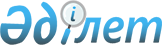 Об утверждении размера предельно допустимых розничных цен на социально значимые продовольственные товары Мангистауской областиПостановление акимата Мангистауской области от 25 ноября 2022 года № 229
      В соответствии со статьей 8 Закона Республики Казахстан "О регулировании торговой деятельности", приказом исполняющего обязанности Министра национальной экономики Республики Казахстан от 30 марта 2015 года № 282 "Об утверждении правил установления пороговых значений розничных цен на социально значимые продовольственные товары и размера предельно допустимых розничных цен на них" (зарегистрировано в Реестре государственной регистрации нормативных правовых актов № 11245) и протоколом заседания комиссии по утверждению размера предельно допустимых розничных цен на социально значимые продовольственные товары от 06 октября 2022 года № 01-02/164 акимат Мангистауской области ПОСТАНОВЛЯЕТ:
      1. Утвердить размер предельно допустимых розничных цен на социально значимые продовольственные товары согласно приложению к настоящему постановлению.
      2. Государственному учреждению "Управление предпринимательства и торговли Мангистауской области" обеспечить государственную регистрацию эталонном контрольном банке нормативных правовых актов Республики Казахстан.
      3. Контроль за исполнением настоящего постановления возложить на первого заместителя акима Мангистауской области Б. Орынбасарова.
      4. Настоящее постановление вводится в действие по истечении десяти календарных дней после дня его первого официального опубликования. Размер предельно допустимых розничных цен на социально значимые  продовольственные товары
					© 2012. РГП на ПХВ «Институт законодательства и правовой информации Республики Казахстан» Министерства юстиции Республики Казахстан
				
      Аким Мангистауской области 

Н. Ногаев
Приложение к постановлению акиматаМангистауской областиот "25" ноября 2022 года№ 229
№
Наименование социально значимого продовольственного товара
Единица измерения
Размер
Срок
1.
Масло сливочное (несоленое, не менее 72,5 % жирности, без наполнителей и растительных жиров)
1 килограмм
4360 тенге
30 дней
2.
Сахар белый – сахар-песок
1 килограмм
507 тенге
30 дней